GUVERNUL ROMÂNIEI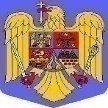 HOTĂRÂREprivind modificarea și completarea Hotărârii Guvernului nr. 615/2015 privind declanşarea procedurilor de expropriere a imobilelor proprietate privată care constituie coridorul de expropriere al lucrării de utilitate publică de interes naţional „Amenajări hidrotehnice în bazinul hidrografic Niraj, județul Mureș”Având în vedere prevederile art. 2 alin. (1), lit. b), art. 9 alin. (8), art. 11 alin. (6) şi art. 32 din Legea nr. 255/2010 privind exproprierea pentru cauză de utilitate publică, necesară realizării unor obiective de interes național, județean și local, cu modificările și completările ulterioare, ale art. 2 alin.(1) din Normele metodologice de aplicare a Legii nr. 255/2010 privind exproprierea pentru cauză de utilitate publică, necesară realizării unor obiective de interes național, județean și local, aprobate prin Hotărârea Guvernului nr. 53/2011 cu completările ulterioare Ținând cont de Hotărârea Guvernului nr. 67/2014 privind aprobarea Listei cuprinzând 3 obiective de investiții prioritare din infrastructura de gospodărirea apelor și de mediu, precum și a caracteristicilor principale și a indicatorilor tehnico-economici aferenți acestora,În temeiul art. 108 din Constituția României, republicată și al art.5 alin.(1) din Lege nr. 255/2010 privind exproprierea pentru cauză de utilitate publică, necesară realizării unor obiective de interes național, județean și local, cu modificările și completările ulterioare,Guvernul României adoptă prezenta hotărâre:Articol unic - Hotărârea Guvernului nr. 615/2015 privind declanșarea procedurilor de expropriere a imobilelor proprietate privată situate pe amplasamentul lucrării de utilitate publică de interes național  „Amenajări hidrotehnice în bazinul hidrografic Niraj, judeţul Mureş”, situate pe raza localităților Miercurea Nirajului (inclusiv satul Dumitrești), și a comunelor Gălești (satul Gălești), Păsăreni (satul Păsăreni), Acățari (satele Murgești, Acățari și Stejeriș) și Crăciunești (satele Cinta și Crăciunești), județul Mureș, publicată în Monitorul Oficial al României, Partea I, nr. 602 din 10 august 2015, cu modificările ulterioare, se modifică şi se completează după cum urmează:1. La articolul 2, alineatul (2) se modifică și va avea următorul cuprins:„(2) Se aprobă lista cuprinzând imobilele proprietate privată supuse exproprierii potrivit alin.(1), situate pe raza localităţilor Miercurea Nirajului, Găleşti, Păsăreni, Acăţari, Crăciuneşti din judeţul Mureş, proprietarii sau deţinătorii acestora, precum şi sumele individuale aferente despăgubirilor, prevăzută în anexa nr. 2 la prezenta hotărâre.”2. La articolul 3 se introduce un nou alineat, alin. (2), cu următorul cuprins:„(2) Sumele individuale suplimentare în cuantum de 296.738,9 lei estimate de către expropriator aferente despăgubirilor pentru imobilele proprietate privată, care constituie coridorul de expropriere al lucrării de utilitate publică de interes naţional prevăzute la art. 1, situate pe raza localităţilor Miercurea Nirajului, Găleşti, Păsăreni, Acăţari, Crăciuneşti din judeţul Mureş, se alocă de la bugetul de stat, prin bugetul Ministerului Mediului, Apelor şi Pădurilor, capitolul 70.01 «Locuinţe, servicii şi dezvoltare publică», titlul 71 «Active nefinanciare», articolul 71.01 «Active fixe».”3. Anexele nr. 1 și 2 se modifică și se înlocuiesc cu anexele nr. 1 și 2 care fac parte integrantă din prezenta hotărâre.PRIM-MINISTRUION - MARCEL CIOLACU